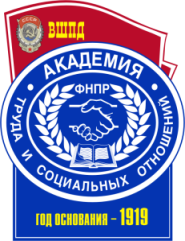 ОБРАЗОВАТЕЛЬНОЕ УЧРЕЖДЕНИЕ ПРОФСОЮЗОВ ВЫСШЕГО ОБРАЗОВАНИЯ«АКАДЕМИЯ ТРУДА И СОЦИАЛЬНЫХ ОТНОШЕНИЙ»Институт экономики и права (филиал) ОУП ВО«Академия труда и социальных отношений» в г. СевастополеКафедра ЭКОНОМИКИ И МЕНЕДЖМЕНТААННОТАЦИЯ К РАБОЧЕЙ ПРОГРАММЕ ДИСЦИПЛИНЫНАЛОГИ И НАЛОГООБЛОЖЕНИЕПо направлению подготовки 3803.02 «Менеджмент»Профиль подготовки «Менеджмент организаций»Севастополь – 2015Дисциплина «Налоги и налогообложение»Наименование разделов дисциплины:1. Основные положения теории налогообложения.2. Организация налоговой системы.3. Налоговый контроль в Российской Федерации.4. Федеральные налоги.5. Региональные налоги.6. Местные налоги.7. Специальные налоговые режимы.Цель изучения дисциплиныФормирование у студентов комплекса знаний в области налогообложения, необходимых для теоретического обоснования направлений финансовой политики государства, а также сущности экономических процессов, происходящих на уровне различных субъектов экономики, разработки эффективных способов управления финансами в предпринимательской деятельности.Место дисциплины в учебном планеДисциплина является составной частью профессиональной подготовки бакалавров по направлению 38.03.02 «Менеджмент».  Формируемые компетенцииОК-9, ПК-8, ПК-26Знания, умения и навыки, получаемые в результате освоения дисциплины     В результате освоения дисциплины обучающийся должен:Знать: теоретические основы налогообложения: экономическую природу налога, формы, признаки, функции и роль налогов в жизни общества, фундаментальные принципы налогообложения;особенности устройства налоговой системы РФ, экономические показатели её развития;перечень налогов и сборов, взимаемых в РФ;права и обязанности налогоплательщиков, налоговых органов и других участников налоговых отношений;формы и методы осуществления налогового контроля в РФ;виды налоговых правонарушений и ответственность за их совершение;порядок исчисления и платы налогов и сборов, взимаемых на территории РФ.
Уметь:рассчитывать налоги и сборы, взимаемые на территории РФ;заполнять налоговые декларации и расчеты авансовых платежей по налогу;применять положения налогового законодательства о налоговых льготах и преференциях. Владеть:теоретическими знаниями об экономической природе налога его функциях и роли, принципах налогообложения;знаниями об особенностях устройства налоговой системы РФ;знаниями правах и обязанностях налогоплательщиков, налоговых органов и других участников налоговых отношений, методах и формах налогового контроля, видах налоговых правонарушений и ответственности за их совершение;практическими навыками работы с нормативными документами, регулирующими порядок налогообложения организаций и физических лиц в Российской Федерации;основными методиками и приёмами исчисления налогов и сборов, взимаемых на территории РФ;практическими навыками заполнения налоговых декларации по основным налогам и сборам, взимаемых на территории Российской Федерации.приёмами оптимизации налоговых обязательств хозяйствующего субъекта